Cuir isteach liosta leis an bhfoirm seo:Na múinteoirí ranga, an leibhéal ranga a mhúineann siad agus líon na ndaltaí i ngach rang. Ainmneacha múinteoirí tacaíochta foghlama; múinteoirí acmhainne; múinteoirí teagmhala baile, scoile agus an phobal (HSCL); múinteoirí tacaíochta EAL.Úsáíd leathanach eile más gáStaitisticí 2021 - 2022Bunscoileanna Caitliceacha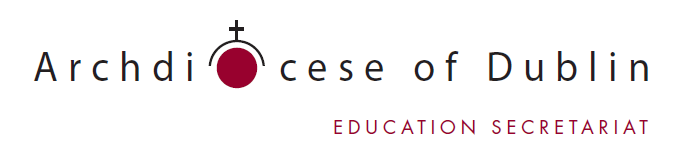 1Sonraí ScoileAinm na Scoile agus Seoladh:Uimhir Rolla: Ríomhphost an Phríomhoide:Ríomhphost|:Fón:                                                Suíomh idirlín: Paróiste: 2Cineál ScoileCineál ScoileCineál Scoile(Cuir tic i mbosca amháin).(Cuir tic i mbosca amháin).(Cuir tic i mbosca amháin).(Cuir tic i mbosca amháin).(Cuir tic i mbosca amháin).(Cuir tic i mbosca amháin).(Cuir tic i mbosca amháin).Luaigh Ranganna Breise (m.sh. rang speisialta/mac léinn le Neamhoird Speictrim Uathaigh [NSU]):Luaigh Ranganna Breise (m.sh. rang speisialta/mac léinn le Neamhoird Speictrim Uathaigh [NSU]):Luaigh Ranganna Breise (m.sh. rang speisialta/mac léinn le Neamhoird Speictrim Uathaigh [NSU]):Luaigh Ranganna Breise (m.sh. rang speisialta/mac léinn le Neamhoird Speictrim Uathaigh [NSU]):Luaigh Ranganna Breise (m.sh. rang speisialta/mac léinn le Neamhoird Speictrim Uathaigh [NSU]):Luaigh Ranganna Breise (m.sh. rang speisialta/mac léinn le Neamhoird Speictrim Uathaigh [NSU]):Luaigh Ranganna Breise (m.sh. rang speisialta/mac léinn le Neamhoird Speictrim Uathaigh [NSU]):3Foireann na ScoileCathaoirleach an Bhoird Bhainistíochta: Príomhoide: Leas Phríomhoide: Ionadaí Reiligiúin: Séiplíneach agus Seoladh:4UimhreachaDaltaíMúinteoirí (P.O. san áireamh)Uimhir seomraí seasta in úsáid sa scoilUimhir in úsáid mar seomraí rangaUimhir in úsáid mar seomraí tacaíochta foghlama / acmhainneUimhir in úsáid do ghnó scoile eile. Déan cur síos:________________________________________________________________________________________________________________________________________Uimhir seomraí seasta in úsáid do ghnó eileUimhir seomraí ranga folamhaUimhir seomraí ranga réamhdhéanta in úsáid ag an scoilUimhir seomraí ranga réamhdhéanta in úsáid do ghnó eile5Clár AmaAm OscailteSos MaidineAm DúntaAm Lóin6Sonraí d’Fhoireann agus Ranganna  na ScoileSeol an fhoirm seo agus na sonraí d’fhoireann na scoile ar ais roimh25th Deireadh Fómhair 2020 chuig Ms. Beatrice Reilly ag chuig statistics@dublindiocese.ie Scoil:Scoil:Uimhir Rolla:Uimhir Rolla:Muinteoir/SNARangUimhir Daltaí